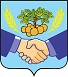 Российская Федерация                       СОБРАНИЕ ПРЕДСТАВИТЕЛЕЙсельского поселенияНОВОСПАССКИЙ
муниципального района ПриволжскийСамарской областиЧЕТВЕРТОГО СОЗЫВАР   Е   Ш   Е   Н   И Е    № 95/161   от 26 декабря 2023 года«О передаче полномочий контрольно-счетного органа поселения по осуществлению внешнего муниципального финансового контроля Контрольно-счетной палате муниципального района Приволжский Самарской области»В целях реализации Бюджетного кодекса Российской Федерации, в соответствии с Федеральным законом от 06.10.2003 № 131-ФЗ «Об общих принципах организации местного самоуправления в Российской Федерации», Федеральным законом  от 07.12.2011 № 6-фз «Об общих принципах организации и деятельности контрольно-счетных органов субъектов российской федерации и муниципальных образований», а также в связи с отсутствием постоянно действующего органа внешнего муниципального финансового контроля поселения, Собрание Представителей сельского поселения Новоспасский муниципального района Приволжский Самарской области,Р Е Ш И Л О: 1. Передать Контрольно-счетной палате муниципального района Приволжский Самарской области полномочия контрольно-счетного органа сельского поселения (ввиду его отсутствия) по осуществлению внешнего муниципального финансового контроля. 2. Председателю собрания представителей сельского поселения Новоспасский муниципального района Приволжский Самарской области подписать соглашение с Председателем собрания представителей муниципального района Приволжский Самарской области о передаче Контрольно-счетной палате муниципального района Приволжский Самарской области полномочий контрольно-счетного органа сельского поселения Новоспасский муниципального района Приволжский Самарской области по осуществлению внешнего муниципального финансового контроля, согласно Приложения.  3. Опубликовать настоящее решение в Информационном бюллетене «Вестник сельского поселения Новоспасский» и разместить на официальном сайте в телекоммуникационной сети «Интернет» сельского поселения Новоспасский муниципального района Приволжский Самарской области.   4. Решение вступает в силу со дня официального опубликования.             Председатель Собрания представителейсельского поселения Новоспасский                                                                муниципального района ПриволжскийСамарской области								Н. В. ИлларионоваГлава сельского поселения Новоспасский	А.В.Верховцевмуниципального района ПриволжскийСамарской области